Лепка
Конспект занятия по лепке во второй младшей группе «Овощи с огорода»Подготовила и провела воспитатель МБДОУ д/с №7 «Ромашка» г. Богородск Нижегородской области Ежова Ирина АнатольевнаЦели занятия: продолжать знакомить ребенка с пластилином и его свойствами; учить наносить пластилин на поверхность; развивать мелкую моторику рук, формировать  знания об овощах; воспитывать отзывчивость и доброту.Материалы: Корзинка с овощами, пластилин красного, зеленого, оранжевого цвета, игрушка – Зайчик, картон с нарисованным контуром тарелочки с овощами.Прием лепки: Нанесение пластилина внутри контура для создания плоской пластилиновой картины.Ход занятия: 
К детям в гости заходит бабушка Маша. Здоровается (дети здороваются с ней).
- Я иду к вам прямо с огорода. На грядках у меня вырос очень хороший урожай! Посмотрим, что я принесла в корзине. (Да!)
Хорошо! Слушайте внимательно загадки:
1.Кто на грядке зеленеет,
И желтеет и краснеет
он похож на светофор,
Это круглый…( помидор)
Показывает помидор из корзинки.
-Молодцы! А, какого он цвета? (Красного!). Правильно!
2.Красна девица,
Сидит в темнице,
А коса на улице? (морковь)
Достает из корзинки.
- Ай, какие молодцы, все знают! А какого морковь цвета? (помогает с ответом оранжевая)
3.Кто на свете всех полезней?
Кто спасает от болезней?
Кто обидит нас  без рук?
Маленький, коварный…( лук)
- Молодцы! 
4. Кто играет с нами в прятки,
На осенней грядке?
Весь под листиком  Хитрец
Пупырчатый…(огурец)
- Правильно, а какого огурец цвета?(зеленого). Какие вы умники все знаете!
5.Наши зайцы не грустят,
Кочерыжками хрустят,
Зайцам из – за хруста
 Нравится…( капуста ). (Хвалит детей).
Бабушка спрашивает: - Ребята, а как  можно назвать одним словом капусту, лук, морковь, огурец, помидор? Дети отвечают: - Овощи! (индивидуально, потом хором)
Физкультминутка:
  ОвощиВ огород пойдем,                                  маршировать на местеУрожай соберем.                                  идти по кругу, взявшись за рукиМы морковки натаскаем,                     имитировать, как  таскаютИ картошки накопаем,                         копаютСрежем мы кочан капусты                  срезаютКруглый, сочный, очень вкусный.      показать рукамиЩавеля нарвем немножко                   «рвут»И вернемся по дорожке.                       идти по кругу, взявшись за руки
Бабушка рассказывает, что когда шла к ребятам встретила у ворот детского сада зайчика, он плакал, из-за того, что дома его ждут голодные детки зайчики. Бабушка предлагает детям приготовить тарелочки с овощами для маленьких зайчат. Малыши соглашаются.Показ воспитателя: Отщипывать маленькие кусочки от большого, наносить пластилин на картон и размазывать по картону внутри контура, обратить внимание на то какого цвета
брать пластилин для моркови, огурца, помидора.
При необходимости помочь. Похвалить малышей за то, что они так постарались и набрали много овощей в тарелочки.
Обыграть поделки: зайчики будут сыты и вырастут большими и здоровыми. Предложить детям морковку (термически обработанную на кухне д /с). 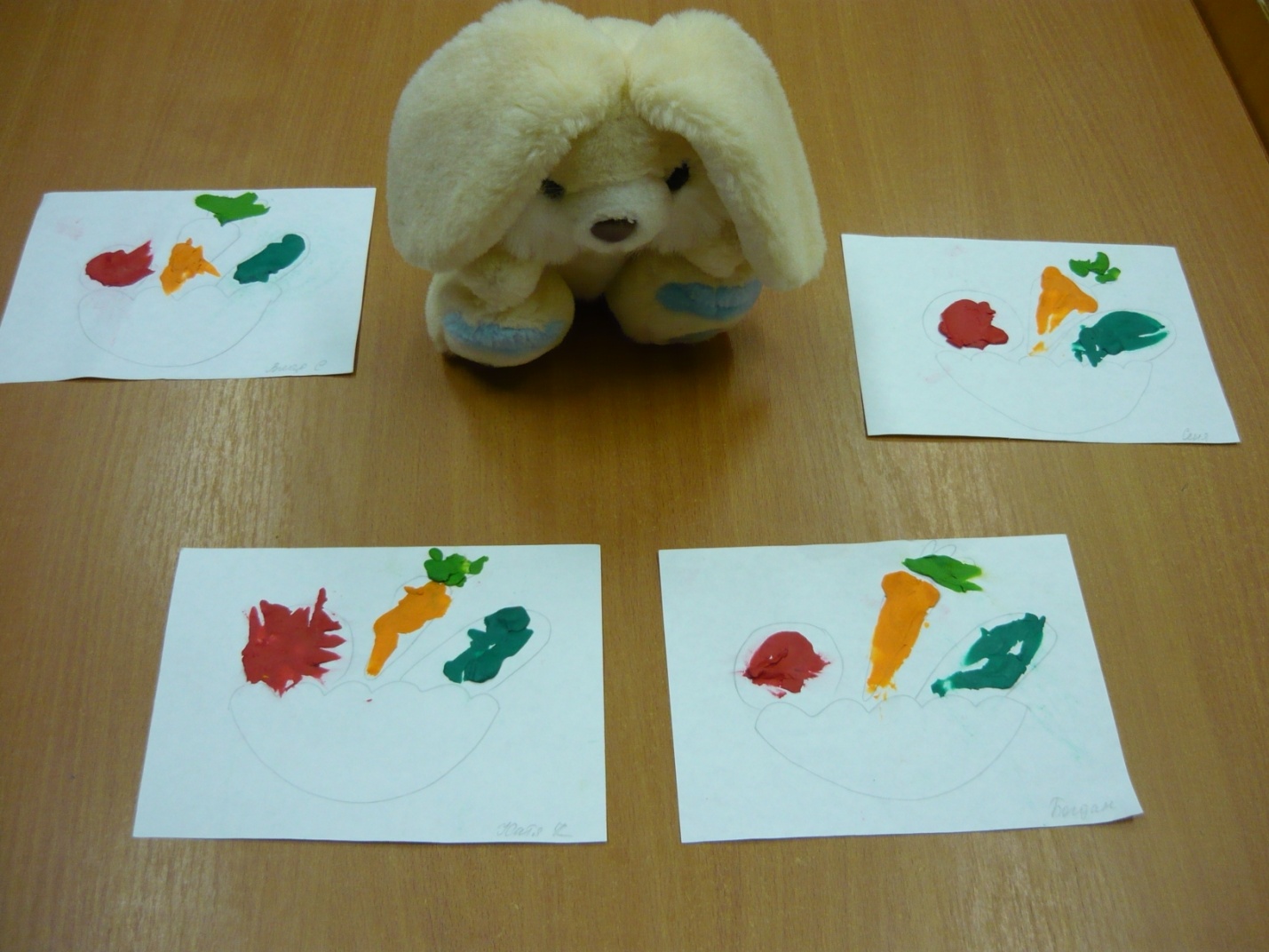 